Tartu linna meme-konkursi 
“Minu distantsõpe” juhendMeem (ingl. k. MEME) on pildist, mitmest pildist või lühikesest videost (gif) koosnev naljakas ja lihtne visuaalne materjal, mida jagatakse eelkõige internetis. Sihtrühm: Kõik Tartu linna koolide õpilased, õpetajad, lapsevanemad - kõik, kes distantsõppega kokku puutuvad. Korraldajad koolid: Ilmatsalu Kool, Miina Härma Gümnaasium, Tartu Descartes'i Kool, Tartu Hansa Kool, Tartu Forseliuse Kool, Tartu Karlova Kool, Tartu Kesklinna Kool, Tartu Kivilinna Kool, Tartu Kutsehariduskeskus, Tartu Mart Reiniku Kool, Tartu Tamme Kool, Tartu Tamme Gümnaasium, Tartu Raatuse Kool, Tartu Variku Kool. Kui oma kooli nimekirjast ei leidnud, siis ära muretse, osaleda saad ikka!Konkursitööde tingimused: Konkursile ootame omaloomingulisi distantsõppeteemalisi meeme. Meemide loomisel tuleb arvestada, et need on positiivsed ning mitte kedagi halvustavad, solvavad või ähvardavad!Tööde arv ühe inimese kohta on piiramatu. Tuntumad meemide loomise abivahendid leiad:  https://makeameme.org/ Internetist leiad veel otsinguga: meme maker, meme generatorTelefonides rakendused: Meme Creator, Meme Generator, Meme Maker. Konkursitööde esitamine:Meem(id) saada oma kooli huvijuhi e-mailile janne.puks@tfk.tartu.eeIga saadetud faili nimeks kirjuta oma ees- ja perekonnanimi ja klass. 
Kui sa oma kooli nimekirjast ei leidnud, siis lisa kirjale kindlasti oma kool.Voorud: Meme-konkurss “Minu distantsõpe” toimub kahes voorus: koolivoor ja linnavoor. Koolivoor: 1.-15. aprill - Kõik tööd tuleb saata korraldavate koolide huvijuhtideleIga kooli õpilasesindus valib oma kooli 10 parimat 16. aprillil.  Linnavoor: Linnavoorus osalevad 14 kooli 10 parimat tööd, lisaks 10 parimat, kes valitakse koolide seast, keda pole korraldajate hulgas. 20.-29. aprill - avalik hääletus Facebookis sündmuste lehel, kus 29. aprilli südaööks selgub 10 enim hääli saanud memet. Facebooki sündmuse leiad siit: https://lingid.ee/kf6MuKolm parimat selgitab välja ülelinnaline komisjon, kuhu kuuluvad igast korraldatavast koolist üks õpilasesinduse esindaja. 30. aprill - Autasustame linna 10 parimat tööd. Eriauhinnad saavad kolm parimat/lemmikut Brain Gamesilt. Oma õla konkurssi toimumisele panevad alla: 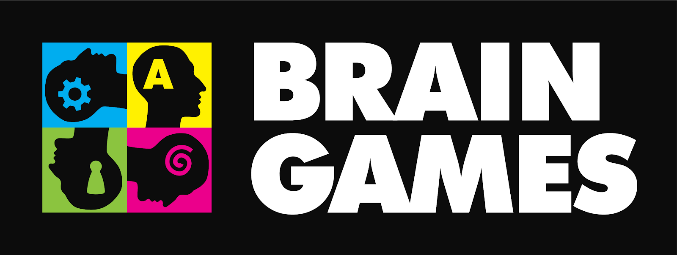 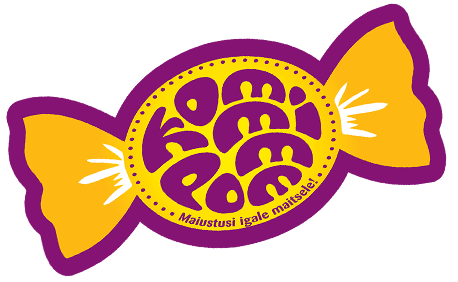 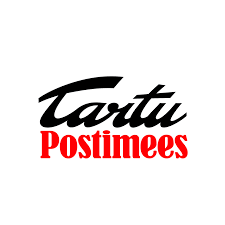 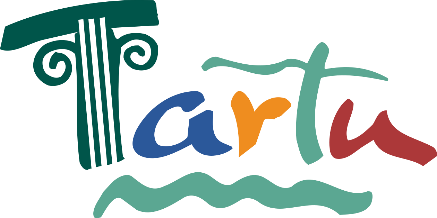 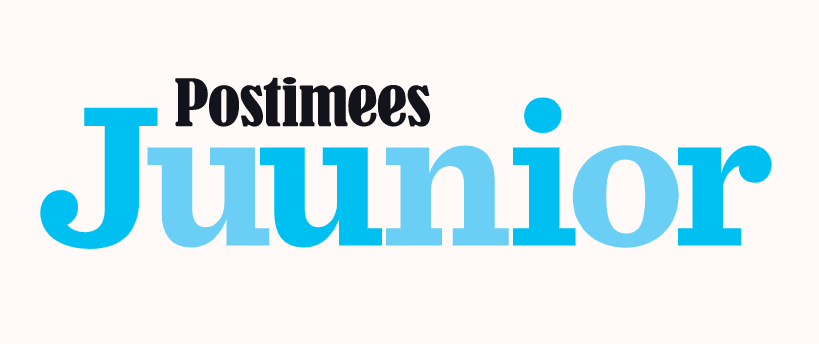 